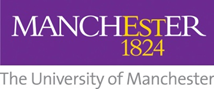 Laser Safety Management Form LS1Notification of new laser activityor significant change in laser activitySignature:School / Department or Research Institute: Location (Room no, floor etc.):Name of Activity:Details of activity or changes:Lasers used (include LabCup reference, serial no, class, power/energy, wavelength etc.):Authorised users: Completed by:DatePrinciple Investigator / Research Supervisor